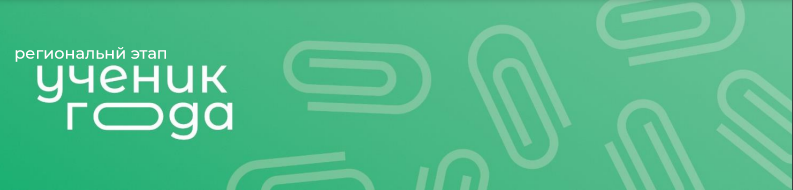 Регламент конкурсных испытанийрегионального этапа Всероссийского конкурса обучающихся общеобразовательных организаций «Ученик года – 2022»Перечень конкурсных испытанийТворческая самопрезентация;Ролевая игра;Дебаты;Решение кейсов.Описание конкурсных испытаний«Творческая самопрезентация» - конкурсное испытание, в ходе которого участник должен донести до экспертов информацию о себе, своих успехах и заслугах, своей деятельности. Участник имеет право привлекать технического специалиста для решения организационно-технических вопросов. Продолжительность конкурсного испытания для каждого участника составляет не более 4 минут. При нарушении хронометража на 30 секунд выступление останавливается. После каждого выступления эксперты имеют право задать участнику уточняющие вопросы, продолжительностью не более 2 минут.Для выступления в конкурсном испытании участник имеет право использовать фото/видео материалы, мультимедийные презентации, звуковой ряд и иные средства выразительности.Порядок выступлений определяется путем жеребьевки.Балльная система оценки:По каждому конкурсному испытанию все критерии оцениваются по системе от 0 до 3:0 - критерий отсутствует1 - критерий слабо выражен2 - критерий отчётливо выражен3 - критерий ярко выраженМаксимальное количество баллов, которое конкурсант может получить за конкурсное испытание «Творческая самопрезентация» - 15 баллов.Критерии испытания:Содержательность выступления(информативность, понятность, структурированность выступления конкурсанта);Креативность и творческий подход- Конкурсант оригинально подошёл к изложению материала;- Выступление включает в себя использование фото- и(или) видеоматериалов, мультимедийной презентации, звукового ряда, интерактивные платформы и иные средства выразительности;Аргументированность изложения своих профессиональных и личностных позиций(Насколько участник смог аргументировать и донести до экспертов свои достижения, успехи, победы и цели)Вербальная коммуникацияМаксимальная оценка соответствует ситуации, когда:- у участника хорошо поставлена дикция (произношение);- выступление ведётся в комфортном темпе для усвоения презентационной информации;- в речи отсутствуют «слова-паразиты»;- конкурсант чувствует пространство, «не стоит на одном месте» во время конкурсного испытания.Качество ответов на вопросы экспертов(конкурсант по окончании выступления смог ответить на все вопросы экспертов сжато, четко и информативно).Ролевая играРолевая игра представляет моделирование событий на определенную тематику в определённое время.Участники проходят игру мини-группой в рамках определенных условий, руководствуясь характером присвоенной роли и внутренними убеждениями персонажа в рамках игровых реалий. Роли будут определяться жеребьевкой.Балльная система оценки:По каждому конкурсному испытанию все критерии оцениваются по системе от 0 до 3:0 - критерий отсутствует1 - критерий слабо выражен2 - критерий отчётливо выражен3 - критерий ярко выраженБаллы за конкурсное испытание участник получает индивидуально.Максимальное количество баллов, которое конкурсант может получить за конкурсное испытание «Ролевая игра» - 12 баллов.Критерии испытания:Проявление лидерской позиции;умение коммуницировать с другими участниками, работать в команде (в рамках условий ролевой игры);умение взять на себя ответственность;умение анализировать ситуацию и генерировать возможные решения.
Решение кейсаИспытание представляет собой решение проблемной ситуации (кейса). В рамках решения кейса участнику предстоит исследовать ситуацию, разобраться в сути представленной проблемы, предложить возможный путь ее решения и презентовать его перед экспертами. Задание индивидуальное (выполняется не в команде).Продолжительность презентации решения кейса не более 2 минут. После каждого выступления эксперты имеют право задать участнику уточняющие вопросы. Продолжительность вопросов от экспертов не более 2 минут.Порядок выступлений определяется путем жеребьевки.Тематика кейса предоставляется участнику за 15 минут до начала испытания.Балльная система оценки:По каждому конкурсному испытанию все критерии оцениваются по системе от 0 до 3:0 - критерий отсутствует1 - критерий слабо выражен2 - критерий отчётливо выражен3 - критерий ярко выраженМаксимальное количество баллов, которое конкурсант может получить за конкурсное испытание «Решение кейса» - 12 баллов.Критерии испытания:Умение оперативно решать практические задачи;умение сжато, четко и аргументированно представить решение экспертам;способность защитить собственное решение, свою позицию;генерация уникальных решений.Уважаемые ребята!В рамках профильной смены будет возможность организовать коллективное чаепитие. Это прекрасная возможность для знакомства, общения по интересам. Предлагаем вам принять участие и привезти с собой любимый чай, конфеты, печенье.Желаем всем успехов в конкурсе!